LH1. English.   1 st and 2nd grade.   Friday24th.Hello , How are you doing at home? . Kaixo zer moduz etxean ?. Hola , como estais todos ? . Some  activities to work at home/ os mando algunas links para poder trabajar el ingles. Animo que podeis hacerlo todos en familia!Listen  and sing/ escuchar y cantar. Estas las conoceis.https://www.youtube.com/watch?v=hft6uJQIF4g               https://www.youtube.com/watch?v=_Ir0Mc6Qilo              https://www.youtube.com/watch?v=hzo9me2fdzg              3.    Watch the video and repeat/ ver video y repetir las acciones.https://www.youtube.com/watch?v=BwxSSq1BDtQ       Draw 3 actions that you like doing and color them/ dibujar 3 acciones que te guste hacer , utilizando todo el folio.Well done!  / lan bik      1. Eat pizza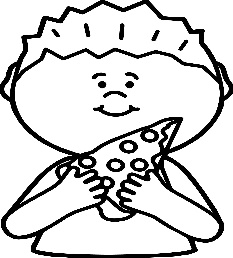 Drive a car.3.Draw a picture.3.Draw a picture.